Бизнесу помогут провести патентные исследования бесплатно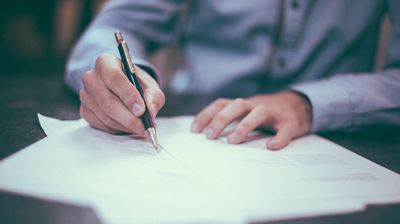 Центр «Мой бизнес» запустил новую меру поддержки для малого и среднего бизнеса Приморья — комплекс услуг по проведению патентных исследований. Предпринимателям предлагают бесплатно оценить коммерческую значимость их изобретений и обезопасить их от претензий патентообладателей.Патент — это документ, который доказывает исключительное право на изобретение и приравненные к ним средства. Для регистрации патента компаниям нужно провести соответствующее исследование. Это позволяет обезопасить бизнес, проверить наличие запатентованных аналогов и разработать подходящую стратегию.Услуга предоставляется бесплатно и включает в себя анализ технического уровня, оценку патентоспособности объекта интеллектуальной деятельности, проверку патентной чистоты и анализ конкурентоспособности продукции.«По результату оказания услуги предприниматель получит отчёт о патентном поиске изобретения, где указано, оригинален ли его прототип или разработка, и если нет, то по каким параметрам», - подчеркнула директор Центра поддержки предпринимательства (подразделение центра «Мой бизнес») Виктория Петрова.В комплексную услугу также включена консультация по патентным исследованиям. Там предприниматель узнает, как оформить торговую марку и патент. Это поможет правильно рассчитать будущие затраты – как временные, так и финансовые.Для получения услуги предпринимателям необходимо заполнить форму заявки. В течение трех рабочих дней с ними свяжется специалист Центра. Услуга предоставляется в случае положительного заключения по результатам прескоринговой оценки. При поддержке центра «Мой бизнес» субъект МСП может получить одну комплексную услугу в год. Консультацию можно получить по телефону: 8 (423) 279-59-09.Отметим, что поддержка предпринимателей и тех, кто хочет открыть свое дело в Приморье, является одним из ключевых направлений работы центра «Мой бизнес» в рамках национального проекта «МСП и поддержка индивидуальной предпринимательской инициативы», а также частью большого комплекса мероприятий по улучшению инвестиционного климата в регионе.